Организация  здорового  ритма  жизни  и двигательной        активности  детей.   Основным психогигиеническим и психопрофилактическим средством в ДОУ является рациональный оздоровительный режим. Режим дня в детском саду должен быть гибким. При его определении надлежит учитывать биоритмы, погодные условия, атмосферное  давление, астрологический прогноз.В зависимости от состояния детей допустимо  сокращение времени занятий, изменение их структуры, изменение их структуры, увеличение продолжительности прогулки и сна в зависимости от погодных условий. Неизменные компоненты режима – время приёма пищи, дневной сон, общая длительность пребывания ребёнка на открытом воздухе и в помещениях при выполнении физических упражнений. Остальные компоненты режима – динамические.   Современные дошкольники испытывают значительные умственные перегрузки. Многие школы требуют, чтобы в первый класс пришли дети, умеющие читать, считать и писать. Соответственно дети вынуждены значительное время находиться в статической позе. Ребёнок уже в дошкольном детстве испытывает вредное воздействие гиподинамии (ограничения движений). Для компенсации недостаточной подвижности  используются оздоровительные физические упражнения. Поэтому очень важно рационально организовать режим в детском саду для того, чтобы дети как можно больше находились в движении.   В результате физических нагрузок улучшаются  функциональные показатели сердечно –  сосудистой   системы, ускоряется её развитие, развивается и укрепляется  мышечный аппарат , активнее работает дыхательная система, улучшается координация    деятельности нервных центров, повышается эмоциональный тонус.  Занятия физической культуры улучшают  процессы мышления, памяти, способствуют   концентрации внимания, повышают  функциональные резервы многих органов и систем организма.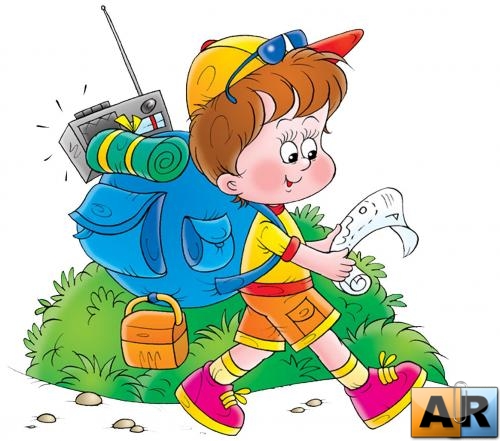 Вид двигательной     деятельностиВид двигательной     деятельностиВремя  проведенияВремя  проведенияОрганизаторОрганизатор112233Утренняя гимнастикаУтренняя гимнастикаЕжедневно  перед завтракомЕжедневно  перед завтракомИнструктор  по физическому развитию.Инструктор  по физическому развитию.Физкультурные занятияФизкультурные занятия3 раза в неделю3 раза в неделюИнструктор  по физическому развитию.Инструктор  по физическому развитию.Оздоровительные занятияОздоровительные занятия1 раз в неделю(вечером)1 раз в неделю(вечером)Музыкальный руководитель и воспитатель, инструктор по физическому развитию.Музыкальный руководитель и воспитатель, инструктор по физическому развитию.Физкультурный праздникФизкультурный праздник1раз в 2 месяца1раз в 2 месяца1раз в 2 месяцаМузыкальные занятияМузыкальные занятия2 раза в неделю2 раза в неделю2 раза в неделюМузыкальный руководительДинамические паузыДинамические паузыЕжедневно на занятияхЕжедневно на занятияхЕжедневно на занятияхвоспитателиПрофилактическая гимнастикаПрофилактическая гимнастикаЕжедневно (перед прогулкой, перед сном, в свободной деятельности)Ежедневно (перед прогулкой, перед сном, в свободной деятельности)Ежедневно (перед прогулкой, перед сном, в свободной деятельности)воспитателиДозированные  бег и ходьба на прогулкеДозированные  бег и ходьба на прогулкеЕжедневно (утром и вечером)Ежедневно (утром и вечером)Ежедневно (утром и вечером)воспитателиПодвижные и спортивные игры на прогулкеПодвижные и спортивные игры на прогулкеЕжедневноЕжедневноЕжедневноВоспитателиИгры – хороводыИгры – хороводыЕжедневноЕжедневноЕжедневновоспитателиРелаксационные упражненияРелаксационные упражненияЕжедневно перед дневным сномЕжедневно перед дневным сномЕжедневно перед дневным сномвоспитателиБодрящая гимнастикаБодрящая гимнастикаЕжедневно после снаЕжедневно после снаЕжедневно после снавоспитателиСпортивный досугСпортивный досуг1 раз в месяц1 раз в месяц1 раз в месяцИнструктор  по  физическому  развитиюПознавательный  досугПознавательный  досуг1 раз  в месяц1 раз  в месяц1 раз  в месяцвоспитательТуристический  походТуристический  поход1 раз в месяц ( с мая по сентябрь)1 раз в месяц ( с мая по сентябрь)1 раз в месяц ( с мая по сентябрь)Воспитатель, инструктор по физическому развитию.День здоровьяДень здоровья1 раз в квартал1 раз в квартал1 раз в кварталВоспитатель, инструктор по физическому развитию.Неделя здоровьяПоследняя неделя марта.Последняя неделя марта.Все работники МАДОУВсе работники МАДОУВсе работники МАДОУ